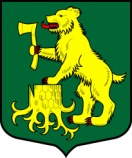 АДМИНИСТРАЦИЯМУНИЦИПАЛЬНОГО ОБРАЗОВАНИЯ ПЧЕВЖИНСКОЕ СЕЛЬСКОЕ ПОСЕЛЕНИЕ
КИРИШСКОГО МУНИЦИПАЛЬНОГО РАЙОНА ЛЕНИНГРАДСКОЙ ОБЛАСТИПОСТАНОВЛЕНИЕ	В соответствии с Бюджетным кодексом Российской Федерации, Федеральным законом Российской Федерации от 06 октября 2003 года № 131-ФЗ «Об общих принципах организации местного самоуправления в Российской Федерации», руководствуясь Порядком формирования, реализации и оценки эффективности муниципальных программ муниципального образования Пчевжинское сельское поселение Киришского муниципального района Ленинградской области, утвержденным постановлением Администрации Пчевжинского сельского поселения от 28 сентября 2015 года № 142, Администрация муниципального образования Пчевжинское сельское поселение Киришского муниципального района Ленинградской области  ПОСТАНОВЛЯЕТ:1. Утвердить детальный план-график финансирования муниципальной программы «Борьба с борщевиком Сосновского на территории муниципального образования Пчевжинское сельское поселение Киришского муниципального района Ленинградской области» на 2017 год согласно Приложению № 1 к настоящему Постановлению. 	2. Опубликовать настоящее постановление в газете «Лесная республика».3. Настоящее постановление вступает в силу после его официального опубликования.4. Контроль за исполнением настоящего постановления оставляю за собой.Глава администрации		                                                             Поподько Х.Х.Разослано: в дело-2, бухгалтерия, Поподько Х.Х., Комитет финансов, КСП, прокуратура, газета «Лесная республикПриложение 1к Постановлению№ 22 от 13.03.2017г.Детальный план-график финансирования муниципальной программы «Борьба с борщевиком Сосновского на территории муниципального образования Пчевжинское сельское поселение Киришского муниципального района Ленинградской области» на 2017 годот13 марта   2017 годап. Пчевжа№22Об утверждении детального плана-графика финансирования муниципальной программы  «Борьба с борщевиком Сосновского на территории муниципальном образовании Пчевжинское сельское поселение Киришского муниципального района Ленинградской области» на 2017 год№п/пНаименования подпрограммы, мероприятияОтветственный исполнительОжидаемый результат реализации мероприятияГод начала реализацииГод окончания реализацииОбъем ресурсного обеспечения, тыс. руб.Объем ресурсного обеспечения, тыс. руб.№п/пНаименования подпрограммы, мероприятияОтветственный исполнительОжидаемый результат реализации мероприятияГод начала реализацииГод окончания реализацииОбъем ресурсного обеспечения, тыс. руб.Объем ресурсного обеспечения, тыс. руб.№п/пНаименования подпрограммы, мероприятияОтветственный исполнительОжидаемый результат реализации мероприятияГод начала реализацииГод окончания реализацииВсегоВ т.ч. на 2017 год12345678Муниципальная программа «Борьба с борщевиком Сосновского на территории муниципального образования Пчевжинское сельское поселение Киришского муниципального района Ленинградской области»201620201151,45443,951Основное мероприятие: Локализация и ликвидация очагов распространения борщевика Сосновского на землях населенных пунктов на территории муниципального образования Пчевжинское сельское поселениеАдминистрация Пчевжинского сельского поселенияДоля площади земель  населенных пунктов на которой проведены мероприятия по уничтожению борщевика Сосновского  в общей площади земель населенных пунктов, на которой в текущем году запланированы мероприятия по уничтожению борщевика Сосновского – 25,7га  Количество информационных материалов по борьбе с борщевиком Сосновского, размещенных в СМИ, на официальном сайте администрации Пчевжинского сельского поселения 2, на информационных стендах 11 ед.201620201151,45443,951.1.Проведение и оценка эффективности химических мероприятий по уничтожению борщевика СосновскогоАдминистрация Пчевжинского сельского поселенияКоличество информационных материалов по борьбе с борщевиком Сосновского, размещенных в СМИ, на официальном сайте администрации Пчевжинского сельского поселения  2, на информационных стендах 11 ед.201620201151,45443,95